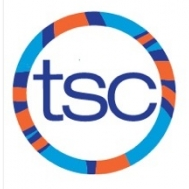 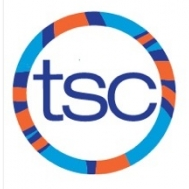 SUNDAYMONDAYTUESDAYWEDNESDAYTHURSDAYFRIDAYSATURDAY15:30-7:30am UT5:30-7:00pm Knox Church  24:00-6:00pm UT (Sr Nat) OR 5:00-7:00pm Riverdale 35:30-7:30am UT5:00-7:00pm UT  47:00-10:00am UT Blue & White Meet3:00-6:00pm UT 565:00-7:00pm UT 75:30-7:30am UT 5:00-7:00pm UT 85:30-7:30am UT5:30-7:00pm Knox Church  94:00-6:00pm UT (Sr Nat) OR 5:00-7:00pm Riverdale105:30-7:30am UT5:00-7:00pm UT  115:30-9:00am UT 1213Thanksgiving Off 145:30-7:30am UT 5:00-7:00pm UT 155:30-7:30am UT5:30-7:00pm Knox Church  164:00-6:00pm UT (Sr Nat) OR 5:00-7:00pm Riverdale 175:30-7:30am UT5:00-7:00pm UT  187:30-11:00am UT 19205:00-7:00pm UT 215:30-7:30am UT 5:00-7:00pm UT 225:30-7:30am UT5:30-7:00pm Knox Church  234:00-6:00pm UT (Sr Nat) OR 5:00-7:00pm Riverdale24Fall Sprint Meet 25Fall Sprint Meet 26275:00-7:00pm UT 285:30-7:30am UT 5:00-7:00pm UT 295:30-7:30am UT5:30-7:00pm Knox Church  30 4:00-6:00pm UT (Sr Nat) OR 5:00-7:00pm Riverdale315:30-7:30am UT  5:00-7:00pm UT  13